Afin d’enregistrer votre demande, merci de bien vouloir renseigner le formulaire suivant et nous le retourner à l’adresse : communication@cyclable.comVeuillez joindre également à votre mail, le cas échéant le devis pour l’achat de votre matériel réalisé dans un de nos magasins Cyclable ou sur le site internet. 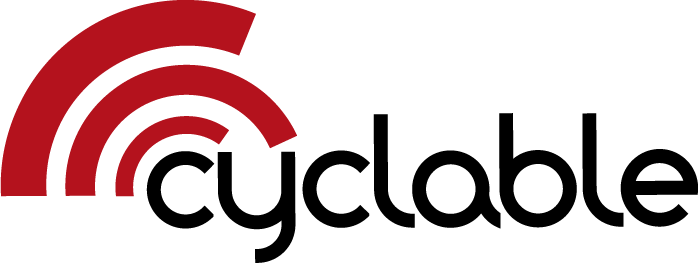 DEMANDE DE PARTENARIAT  Nom du projetCliquez ici pour entrer du texte.PrénomCliquez ici pour entrer du texte.NomEmailRueCode postalVilleTélDate du voyageDurée du voyagePar qui avez-vous connu le CYCLABLE ? Magasin CyclableCyclable.comPresse – précisez : Web – précisez :SalonAmisAutres (précisez) : Avez-vous déjà fait une demande de partenariat chez Cyclable? Si oui, en quelle année ?Avez-vous déjà déposé un dossier de candidature auprès d’autres sponsors éventuels ?Si oui lesquels ? Avez-vous déjà pris contact avec un de nos magasins pour l’achat de votre matériel ? Si oui, préciser le nom du magasinPrésentation du projet en 5/10 lignesExpériences des participants :Quels sont vos besoins pour ce voyage URL de votre blog/site dédié à votre voyage URL de vos réseaux sociaux facebook, You tube, Instagram, Twitter…